UkeMandagTirsdagonsdagTorsdagFredag926.0227.0228.0229.0201.03Salatbar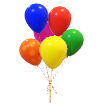 MusikksamlingMathias 2 år, 2 mars! Hipp Hurra.1004.03Vi leker ute sammen med smørblomst 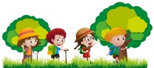 05.03Gruppe aktiviteter.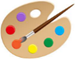 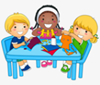 06.03Sangsamling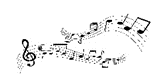 Varm mat07.03Tur, vi går 9:15.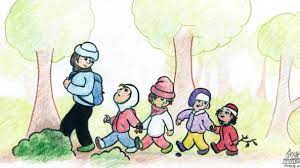 08.03SalatbarMusikksamling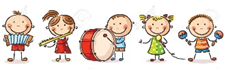 1111.03Vi leker ute sammen med smørblomst  12.03Gruppe aktiviteter.13.03SangsamlingVarm mat14.03Tur, vi går 9:15.15.03SalatbarMusikksamling1218.03Vi leker ute sammen med smørblomst  19.03Vi deler oss i grupper.20.03SangsamlingVarm mat21.03Påskefrokost med foreldre.Formingsaktiviteter22.03Vi har gul fest i barnehagen.1325.03 Vi leker ute sammen med smørblomst  26.03Vi deler oss i grupper27.03Halv dag.Barnehagen stenger 12:00.28.03SkjærtorsdagBarnehagen stengt.29.03LangfredagBarnehagen stengt.NB: PLANLEGGINGSDAG 2. APRIL.